PARSE Steering Committee Notes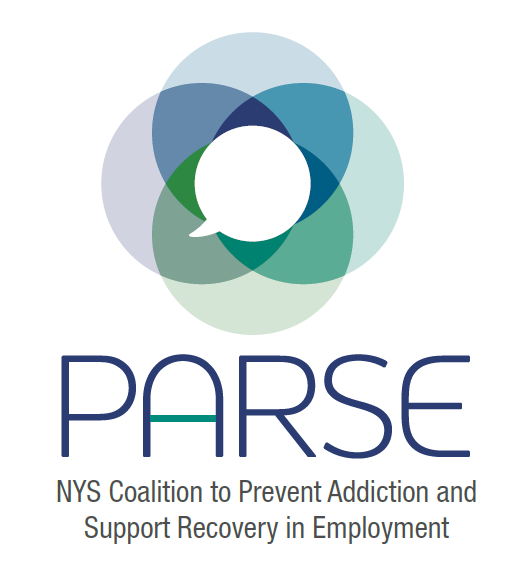 9.21.2022 Introductions- Problem gambling- appalling the amount of revenue and the budget for problem gambling services.  Legislation- Idea to Introduce legislation for 24-25 cycle.  Use symposium to get people excited.  We have LAPPA.  LAPPA will create something comprehensive and we can adapt to our needs.  - Let’s work smarter, not harder.Break out groups: See AttachedDraft Symposium AgendaLabor/Employment Outreach DocNext Steps:Kristen Chalmers would love to present work-stress and resiliency to any worker group (at no cost as she is funded by a grant).  She can tailor each presentation to the individual worker group (ex- when she shared with the Operating Engineers, she tailored it to their work environment/stress, etc.).  (see flyers attached)Labor and Employment outreach list (Sarah T adding to Google Doc)Keep talking to local counties/opioid settlement dollar distributorsIdeas for breakouts during Oct 3 meetingKarine assisting to reach out to Governors Office of Employee Relations